ДатаПредмет Класс ФИО учителяТема урокаСодержание урока 22.09Ангийский язык3Морева Н.В.Чтение буквосочетания  ng/nk. Приветствие как часть речевого этикета в разное время суток.1.Знакомство с новым буквосочетанием ng/nk. Чтение слов с этим буквосочетанием. Стр.16 упр.6, аудио 13. Новые слова записать и выучить. Аудио чтения прислать.Можно посмотреть видео , как правильно читать это буквосочетание. https://www.youtube.com/watch?v=x-JdFdMnaPM 2. Правило: стр.19, стр.20 прочитать. 3.Аудирование: стр.19 упр.4, аудио 16. Прослушать, прочитать, соединить картинку и  соответствующую фразу. В тетрадь записать цифра- соответствующая буква. Фото прислать.Все аудио можно прослушать либо скачать на сайте «Российский учебник» https://rosuchebnik.ru/kompleks/rainbow/audio/Русский язык3Привалова Е.ВТема урока:Словосочетание- Здравствуйте! Начнем урок!- Откроем тетрадь, запишем число и классная работа.22 сентябряКлассная работа -  Минутка чистописания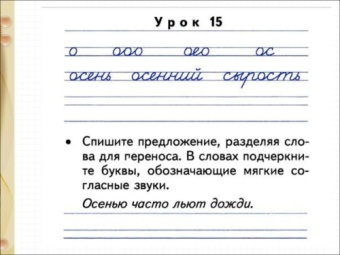 - Перейдем к изучению темы урока - Перейдите по ссылке, посмотрите урок( основная часть).https://resh.edu.ru/subject/lesson/4342/main/185128/- Откройте учебник на странице 35- Запишите  проговаривая словарное слова( три раза), подчеркните выделенную орфограмму и поставьте ударение.- Выполняем упражнение 57. - Прочитайте правило- Выполняем упражнение 58.-Домашнее задание : стр. 36 упр.60Математика 3Привалова Е.ВТема урока:Четные и нечетные числа. Таблица умножения и деления на 3- Начинаем урок математики.- Каждое число увеличьте на  10   15, 3, 10, 30,42, 66.- Запишите полученные числа.- Запишите ответы на мои вопросы.- 1)Делимое 18, делитель 2. Найдите частное.  2) Найди частное чисел 10 и 5.  3) Узнай, сколько раз по 3 содержится в 15.  4) Узнай, сколько раз по 10 содержится в 90.- Перейдем к теме урока.- Перейдите по ссылке, посмотрите тему урока (основная часть урока)https://resh.edu.ru/subject/lesson/5124/main/215268/- Откроем учебник на стр. 21 - Решим уравнения. № 3 - Запишите слово задача. Прочитайте задачу № 4 - Решаем задачу.- Вспомним порядок выполнения действий.- Выполняем номер 7.- Домашнее задание: стр. 21 № 8 № 6